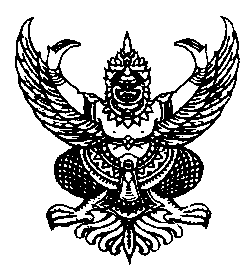 ประกาศองค์การบริหารส่วนตำบลจอหอ                       เรื่องประมูลจ้างเหมาก่อสร้างภายในเขตองค์การบริหารส่วนตำบลจอหอ  จำนวน  4  โครงการด้วยระบบอิเล็กทรอนิกส์  (e-Auction)......................................................................................................		ด้วยองค์การบริหารส่วนตำบลจอหอ  อำเภอเมืองนครราชสีมา  จังหวัดนครราชสีมา  มีความประสงค์จะประมูลจ้างเหมาก่อสร้างภายในเขตองค์การบริหารส่วนตำบลจอหอ  จำนวน  4  โครงการ  ประกอบด้วยโครงการที่ 1  โครงการก่อสร้างถนน คสล.  เลียบสระธรรมขันธ์  หมู่ที่ 8  ขนาดกว้าง  5.00  เมตร  หนา  0.15  เมตร  ระยะทาง  484  เมตร  ไหล่ทางหินคลุกบดทับแน่นกว้างข้างละ  0.20  เมตร  พร้อมป้ายโครงการ  ราคากลาง  1,340,600  บาทโครงการที่ 2  โครงการก่อสร้างรางระบายน้ำ คสล. จากป้ายคุ้ม 9  - ถนนเลี่ยงเมือง  หมู่ที่ 11  บ้านกรูด  เป็นรางระบายน้ำ คสล. รูปตัวยู  ขนาดกว้าง  0.30  เมตร  ลึกเฉลี่ย  0.50  เมตร  ระยะทาง  300  เมตร  พร้อมป้ายโครงการ  ราคากลาง  593,600  บาทโครงการที่ 3  โครงการก่อสร้างท่อระบายน้ำ  คสล. รัตนภิธาน– ศาลตาปู่  หมู่ที่ 12  บ้านสระตาราช  เป็นท่อระบายน้ำ คสล.  ขนาด  Ø  0.60  เมตร  ระยะทางรวมบ่อบัก  529  เมตร  บ่อพัก  53  บ่อ  พร้อมป้ายโครงการ  ราคากลาง  1,070,200  บาท  โครงการที่ 4  โครงการก่อสร้างบ้านท้องถิ่นไทย  เทิดไท้องค์ราชัน  หมู่ 12  บ้านสระตาราช  ขนาดพื้นที่ใช้สอย  32  ตารางเมตร  พร้อมป้ายโครงการ  ราคากลาง  140,000  บาทวงเงินงบประมาณ  3,144,400.-  บาท  (-สามล้านหนึ่งแสนสี่หมื่นสี่พันสี่ร้อยบาทถ้วน-)  ด้วยระบบอิเล็กทรอนิกส์  		ผู้มีสิทธิเสนอราคาจะต้องมีคุณสมบัติ ดังนี้ผู้ประสงค์จะเสนอราคาต้องเป็นผู้มีอาชีพรับจ้างงานที่ประมูลจ้างด้วยระบบอิเล็กทรอนิกส์ผู้ประสงค์จะเสนอราคาต้องไม่เป็นผู้ที่ถูกระบุชื่อไว้ในบัญชีรายชื่อผู้ทิ้งงานของทางราชการและได้แจ้งเวียนชื่อแล้ว หรือไม่เป็นผู้ที่ได้รับผลของการสั่งให้นิติบุคคลหรือบุคคลอื่นเป็นผู้ทิ้งงานตามระเบียบของทางราชการผู้ประสงค์จะเสนอราคาต้องไม่เป็นผู้มีผลประโยชน์ร่วมกันกับผู้ประสงค์จะเสนอราคารายอื่น และ/หรือต้องไม่เป็นผู้มีผลประโยชน์ร่วมกันกับผู้ให้บริการตลาดกลางอิเล็กทรอนิกส์ ณ วันประกาศประมูลจ้างด้วยระบบอิเล็กทรอนิกส์ หรือไม่เป็นผู้กระทำการอันเป็นการขัดขวางการแข่งขันราคาอย่างเป็นธรรมในการประมูลจ้างด้วยระบบอิเล็กทรอนิกส์ในครั้งนี้ผู้ประสงค์จะเสนอราคาต้องไม่เป็นผู้ได้รับเอกสิทธิ์หรือความคุ้มกัน ซึ่งอาจปฏิเสธไม่ยอมขึ้นศาลไทยเว้นแต่รัฐบาลของผู้ประสงค์จะเสนอราคาได้มีคำสั่งให้สละสิทธิ์และความคุ้มกันเช่นว่านั้น- 2 -ผู้ประสงค์จะเสนอราคาต้องเป็นนิติบุคคลและมีผลงานก่อสร้างที่ประมูลจ้างด้วยระบบอิเล็กทรอนิกส์โครงการที่  1  ในวงเงินไม่น้อยกว่า 670,300 บาท โครงการที่  2  ในวงเงินไม่น้อยกว่า 296,800 บาทโครงการที่  3ในวงเงินไม่น้อยกว่า 535,100 บาทโครงการที่  4ในวงเงินไม่น้อยกว่า 70,000 บาทและเป็นผลงานที่เป็นคู่สัญญาโดยตรงกับส่วนราชการ หน่วยงานตามกฎหมายว่าด้วยระเบียบบริหารราชการส่วนท้องถิ่น รัฐวิสาหกิจ หรือหน่วยงานเอกชนที่หน่วยการบริหารราชการส่วนท้องถิ่นเชื่อถือ	7. บุคคลหรือนิติบุคคลที่จะเข้าเป็นคู่สัญญาต้องไม่อยู่ในฐานะเป็นผู้ไม่แสดงรายรับรายจ่าย หรือแสดงบัญชีรายรับรายจ่ายไม่ถูกต้องครบถ้วนในสาระสำคัญ	8. บุคคลหรือนิติบุคคลที่จะเข้าเป็นคู่สัญญากับหน่วยงานของรัฐซึ่งได้ดำเนินการจัดซื้อจัดจ้างด้วยระบบอิเล็กทรอนิกส์ (e-GovernmentProcurement : e-GP) ต้องลงทะเบียนในระบบอิเล็กทรอนิกส์ของกรมบัญชีกลางที่เว็บไซต์ศูนย์ข้อมูลจัดซื้อจัดจ้างภาครัฐ		9.  คู่สัญญาต้องรับจ่ายเงินผ่านบัญชีเงินฝากกระแสรายวัน เว้นแต่การรับจ่ายเงินแต่ละครั้งซึ่งมูลค่าไม่เกินสามหมื่นบาทคู่สัญญาอาจรับจ่ายเป็นเงินสดก็ได้		กำหนดดูสถานที่ก่อสร้างในวันที่  11 กรกฎาคม 2556 โครงการที่  1  เวลา  09.00  น.,  โครงการที่  2  เวลา  9.45  น.,  โครงการที่  3  เวลา  10.30  น.  โครงการที่  4  เวลา  11.15  น.  และกำหนดรับฟังคำชี้แจงรายละเอียดเพิ่มเติมในวันที่  11 กรกฎาคม 2556 ตั้งแต่เวลา 13.00 น.  เป็นต้นไป กำหนดยื่นเอกสารประมูลจ้างด้วยระบบอิเล็กทรอนิกส์ ในวันที่ 19 กรกฎาคม 2556 โครงการที่ 1 และ 2  ระหว่างเวลา 09.00 น. - 10.00 น. โครงการที่ 3 และ 4 ระหว่างเวลา 10.00 น. -  11.00  น. ณ ที่ทำการองค์การบริหารส่วนตำบลจอหอ  และกำหนดเสนอราคาในวันที่  2 สิงหาคม 2556  โครงการที่  1  ตั้งแต่เวลา 09.30 น.  ถึงเวลา 10.00 น. โครงการที่  2  ตั้งแต่เวลา 10.05 น.  ถึงเวลา 10.35 น. โครงการที่  3  ตั้งแต่เวลา 10.40 น.  ถึงเวลา 11.10 น. โครงการที่  4  ตั้งแต่เวลา 11.15 น.  ถึงเวลา 11.45 น. 		ผู้สนใจติดต่อขอซื้อเอกสารประมูลจ้างด้วยระบบอิเล็กทรอนิกส์ ในราคาโครงการที่  1  ชุดละ  1,500  บาท,	โครงการที่  2  ชุดละ    700  บาท	โครงการที่  3  ชุดละ  1,500  บาท,	โครงการที่  4  ชุดละ  300  บาท ได้ที่ที่ทำการองค์การบริหารส่วนตำบลจอหอ  ระหว่างวันที่  2 กรกฎาคม 2556  ถึงวันที่  11 กรกฎาคม 2556ดูรายละเอียดได้ที่เว็บไซต์ www.gprocurement.go.thของกรมบัญชีกลาง  และwww.joho.go.th  และเว็บไซต์ของท้องถิ่นจังหวัดนครราชสีมา หรือสอบถามทางโทรศัพท์หมายเลข 0-4437-2079  ต่อ  14ในวันและเวลาราชการประกาศ    ณ   วันที่  …………………………………………………..(นายบุญเทียม    ถิ่นโคกสูง)นายกองค์การบริหารส่วนตำบลจอหอประกาศองค์การบริหารส่วนตำบลจอหอ                       เรื่องประมูลจ้างเหมาก่อสร้างภายในเขตองค์การบริหารส่วนตำบลจอหอ  จำนวน  4  โครงการ   ด้วยระบบอิเล็กทรอนิกส์  (e-Auction)......................................................................................................		ด้วยองค์การบริหารส่วนตำบลจอหอ  อำเภอเมืองนครราชสีมา  จังหวัดนครราชสีมา  มีความประสงค์จะประมูลจ้างเหมาก่อสร้างภายในเขตองค์การบริหารส่วนตำบลจอหอ  จำนวน  4  โครงการ  ประกอบด้วยโครงการที่ 1  โครงการก่อสร้างถนน คสล.  เลียบสระธรรมขันธ์  หมู่ที่ 8  ขนาดกว้าง  5.00  เมตร  หนา  0.15  เมตร  ระยะทาง  484  เมตร  ไหล่ทางหินคลุกบดทับแน่นกว้างข้างละ  0.20  เมตร  พร้อมป้ายโครงการ  ราคากลาง  1,340,600  บาทโครงการที่ 2  โครงการก่อสร้างรางระบายน้ำ คสล. จากป้ายคุ้ม 9  - ถนนเลี่ยงเมือง  หมู่ที่ 11  บ้านกรูด  เป็นรางระบายน้ำ คสล. รูปตัวยู  ขนาดกว้าง  0.30  เมตร  ลึกเฉลี่ย  0.50  เมตร  ระยะทาง  300  เมตร  พร้อมป้ายโครงการ  ราคากลาง  593,600  บาทโครงการที่ 3  โครงการก่อสร้างท่อระบายน้ำ  คสล. รัตนภิธาน– ศาลตาปู่  หมู่ที่ 12  บ้านสระตาราช  เป็นท่อระบายน้ำ คสล.  ขนาด  Ø  0.60  เมตร  ระยะทางรวมบ่อบัก  529  เมตร  บ่อพัก  53  บ่อ  พร้อมป้ายโครงการ  ราคากลาง  1,070,200  บาท  โครงการที่ 4  โครงการก่อสร้างบ้านท้องถิ่นไทย  เทิดไท้องค์ราชัน  หมู่ 12  บ้านสระตาราช  ขนาดพื้นที่ใช้สอย  32  ตารางเมตร  พร้อมป้ายโครงการ  ราคากลาง  140,000  บาทวงเงินงบประมาณ  3,144,400.-  บาท  (-สามล้านหนึ่งแสนสี่หมื่นสี่พันสี่ร้อยบาทถ้วน-)  ด้วยระบบอิเล็กทรอนิกส์  		ผู้มีสิทธิเสนอราคาจะต้องมีคุณสมบัติ ดังนี้ผู้ประสงค์จะเสนอราคาต้องเป็นผู้มีอาชีพรับจ้างงานที่ประมูลจ้างด้วยระบบอิเล็กทรอนิกส์ผู้ประสงค์จะเสนอราคาต้องไม่เป็นผู้ที่ถูกระบุชื่อไว้ในบัญชีรายชื่อผู้ทิ้งงานของทางราชการและได้แจ้งเวียนชื่อแล้ว หรือไม่เป็นผู้ที่ได้รับผลของการสั่งให้นิติบุคคลหรือบุคคลอื่นเป็นผู้ทิ้งงานตามระเบียบของทางราชการผู้ประสงค์จะเสนอราคาต้องไม่เป็นผู้มีผลประโยชน์ร่วมกันกับผู้ประสงค์จะเสนอราคารายอื่น - 2 -และ/หรือต้องไม่เป็นผู้มีผลประโยชน์ร่วมกันกับผู้ให้บริการตลาดกลางอิเล็กทรอนิกส์ ณ วันประกาศประมูลจ้างด้วยระบบอิเล็กทรอนิกส์ หรือไม่เป็นผู้กระทำการอันเป็นการขัดขวางการแข่งขันราคาอย่างเป็นธรรมในการประมูลจ้างด้วยระบบอิเล็กทรอนิกส์ในครั้งนี้ผู้ประสงค์จะเสนอราคาต้องไม่เป็นผู้ได้รับเอกสิทธิ์หรือความคุ้มกัน ซึ่งอาจปฏิเสธไม่ยอมขึ้นศาลไทยเว้นแต่รัฐบาลของผู้ประสงค์จะเสนอราคาได้มีคำสั่งให้สละสิทธิ์และความคุ้มกันเช่นว่านั้นผู้ประสงค์จะเสนอราคาต้องเป็นนิติบุคคลและมีผลงานก่อสร้างที่ประมูลจ้างด้วยระบบอิเล็กทรอนิกส์โครงการที่  1  ในวงเงินไม่น้อยกว่า 670,300 บาท โครงการที่  2  ในวงเงินไม่น้อยกว่า 296,800 บาทโครงการที่  3ในวงเงินไม่น้อยกว่า 535,100 บาทโครงการที่  4ในวงเงินไม่น้อยกว่า 70,000 บาทและเป็นผลงานที่เป็นคู่สัญญาโดยตรงกับส่วนราชการ หน่วยงานตามกฎหมายว่าด้วยระเบียบบริหารราชการส่วนท้องถิ่น รัฐวิสาหกิจ หรือหน่วยงานเอกชนที่หน่วยการบริหารราชการส่วนท้องถิ่นเชื่อถือ	         7. บุคคลหรือนิติบุคคลที่จะเข้าเป็นคู่สัญญาต้องไม่อยู่ในฐานะเป็นผู้ไม่แสดงรายรับรายจ่าย หรือแสดงบัญชีรายรับรายจ่ายไม่ถูกต้องครบถ้วนในสาระสำคัญ	         8. บุคคลหรือนิติบุคคลที่จะเข้าเป็นคู่สัญญากับหน่วยงานของรัฐซึ่งได้ดำเนินการจัดซื้อจัดจ้างด้วยระบบอิเล็กทรอนิกส์ (e-GovernmentProcurement : e-GP) ต้องลงทะเบียนในระบบอิเล็กทรอนิกส์ของกรมบัญชีกลางที่เว็บไซต์ศูนย์ข้อมูลจัดซื้อจัดจ้างภาครัฐ		                  9. คู่สัญญาต้องรับจ่ายเงินผ่านบัญชีเงินฝากกระแสรายวัน เว้นแต่การรับจ่ายเงิน แต่ละครั้งซึ่งมูลค่าไม่เกินสามหมื่นบาทคู่สัญญาอาจรับจ่ายเป็นเงินสดก็ได้ 		กำหนดดูสถานที่ก่อสร้างในวันที่  11 กรกฎาคม 2556โครงการที่  1  เวลา  09.00  น.,  โครงการที่  2  เวลา  9.45  น.,  โครงการที่  3  เวลา  10.30  น.  โครงการที่  4  เวลา  11.15  น.  และกำหนดรับฟังคำชี้แจงรายละเอียดเพิ่มเติมในวันที่  11 กรกฎาคม 2556ตั้งแต่เวลา 13.00 น.  เป็นต้นไป กำหนดยื่นเอกสารประมูลจ้างด้วยระบบอิเล็กทรอนิกส์ ในวันที่ 19 กรกฎาคม 2556 โครงการที่ 1 และ 2  ระหว่างเวลา 09.00 น. - 10.00 น. โครงการที่ 3 และ 4 ระหว่างเวลา 10.00 น. -  11.00  น. ณ ที่ทำการองค์การบริหารส่วนตำบลจอหอ  และกำหนดเสนอราคาในวันที่  2 สิงหาคม 2556  โครงการที่  1  ตั้งแต่เวลา 09.30 น.  ถึงเวลา 10.00 น. โครงการที่  2  ตั้งแต่เวลา 10.05 น.  ถึงเวลา 10.35 น. โครงการที่  1  ตั้งแต่เวลา 10.40 น.  ถึงเวลา 11.10น. โครงการที่  1  ตั้งแต่เวลา 11.15 น.  ถึงเวลา 11.45 น.- 3 -		ผู้สนใจติดต่อขอซื้อเอกสารประมูลจ้างด้วยระบบอิเล็กทรอนิกส์ ในราคาโครงการที่  1  ชุดละ  1,500  บาท,	โครงการที่  2  ชุดละ    700  บาท	โครงการที่  3  ชุดละ  1,500  บาท,	โครงการที่  4  ชุดละ  300  บาท ได้ที่ที่ทำการองค์การบริหารส่วนตำบลจอหอ  ระหว่างวันที่  2 กรกฎาคม 2556  ถึงวันที่  11 กรกฎาคม 2556ดูรายละเอียดได้ที่เว็บไซต์ www.gprocurement.go.thของกรมบัญชีกลาง  และ.............................................อบต.จอหอ และเว็บไซต์ของท้องถิ่นจังหวัดนครราชสีมา หรือสอบถามทางโทรศัพท์หมายเลข 0-4437-2079  ต่อ  13  ในวันและเวลาราชการประกาศ    ณ   วันที่  2 กรกฎาคม 2556(นายบุญเทียม    ถิ่นโคกสูง)  นายกองค์การบริหารส่วนตำบลจอหอ